Monday 25th JanuaryInstructions for division work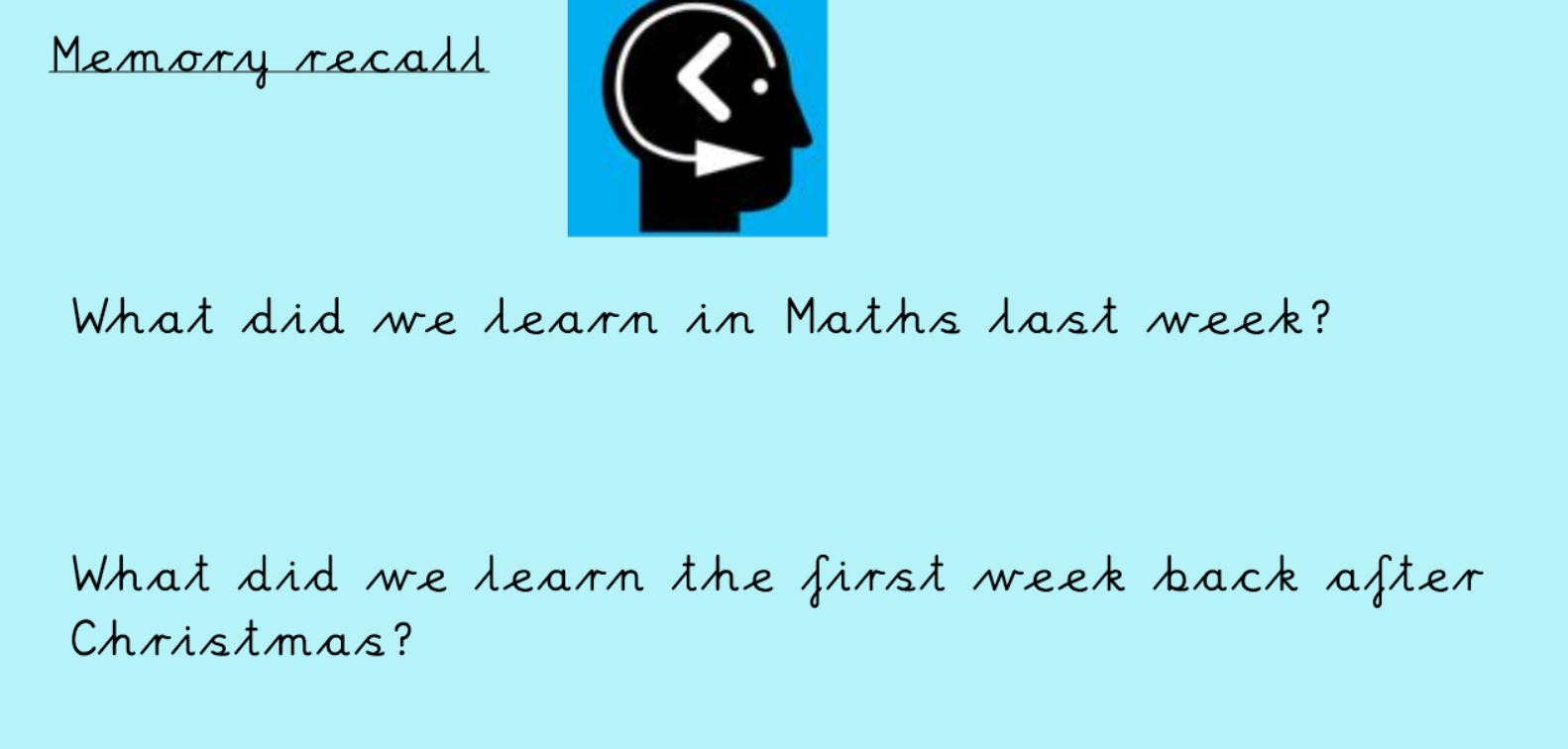 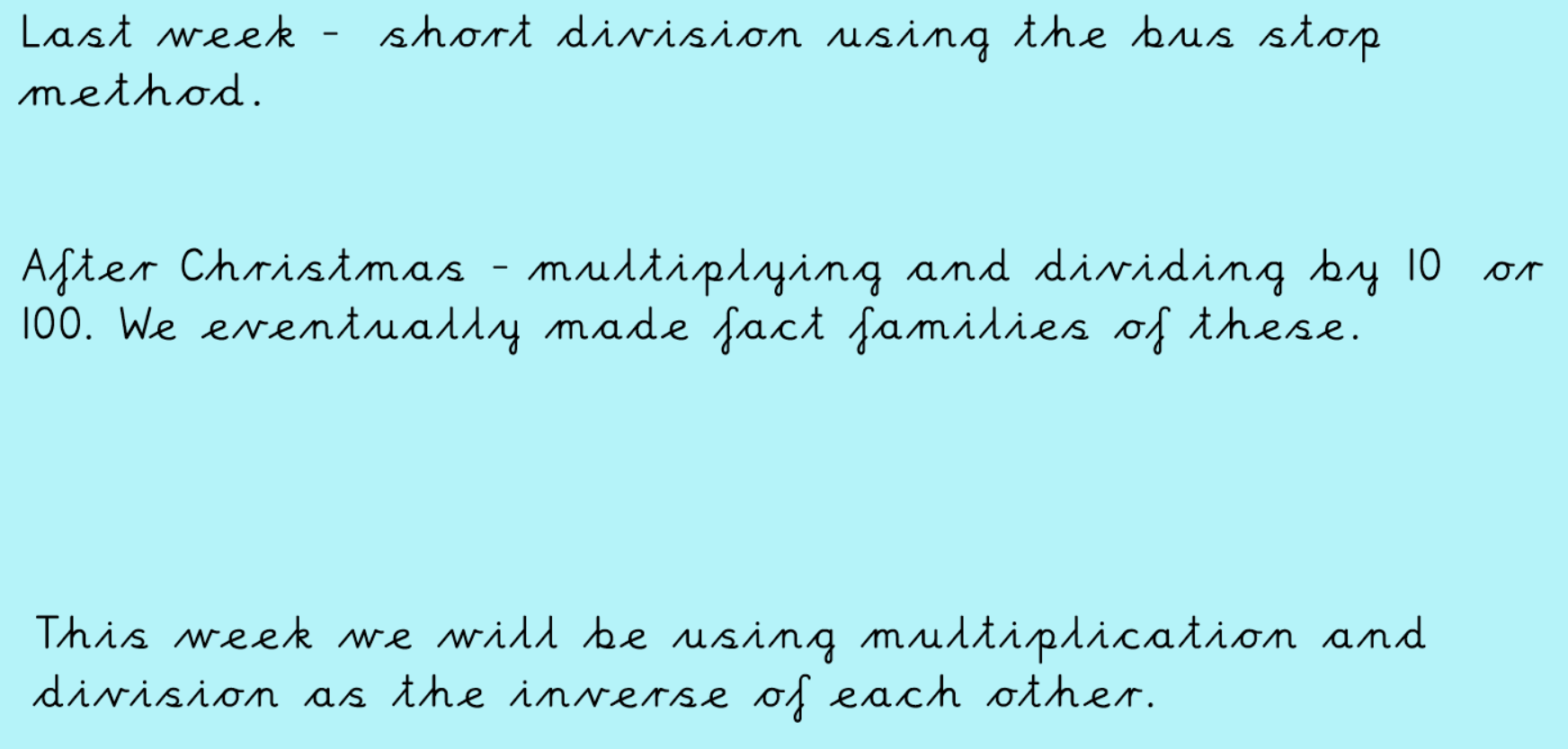 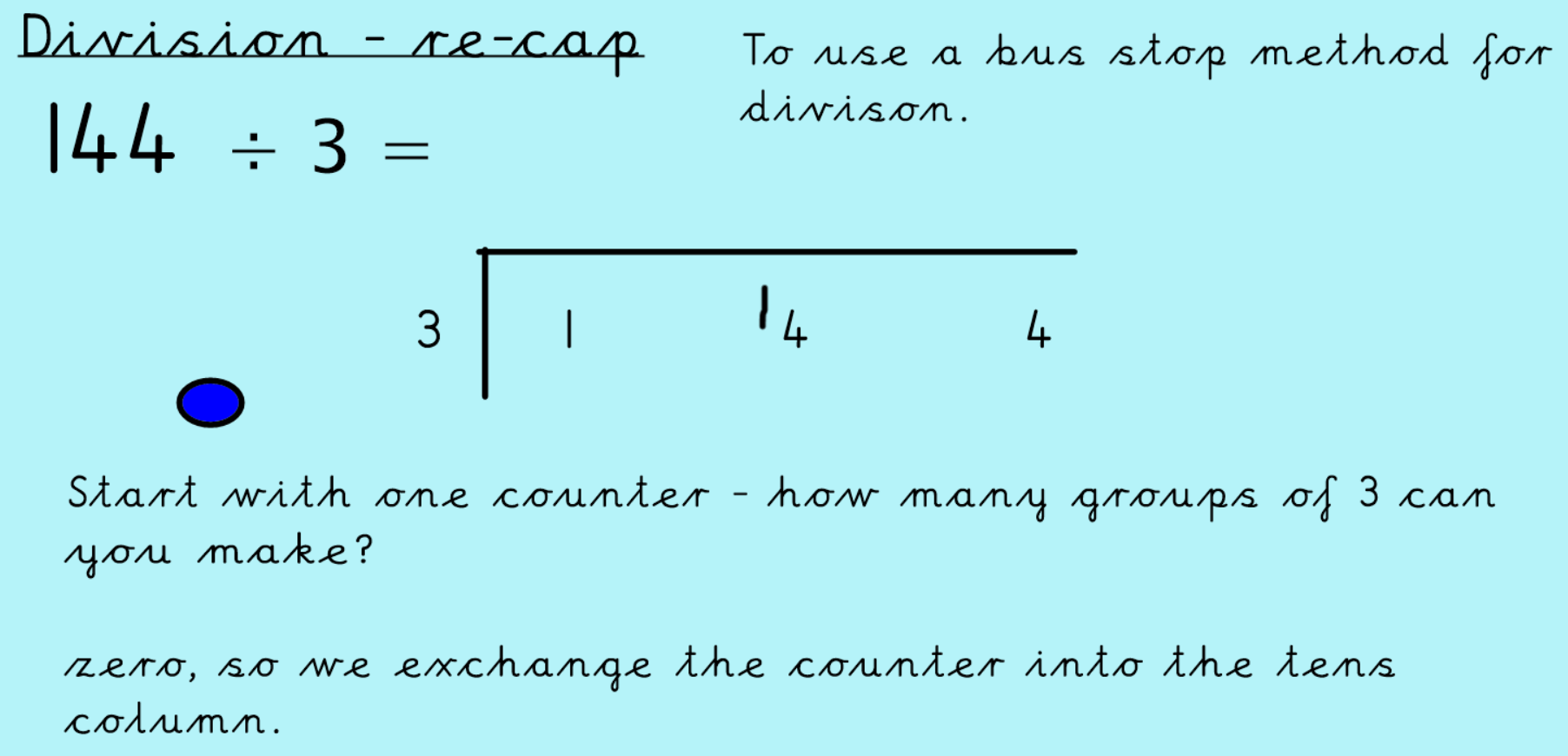 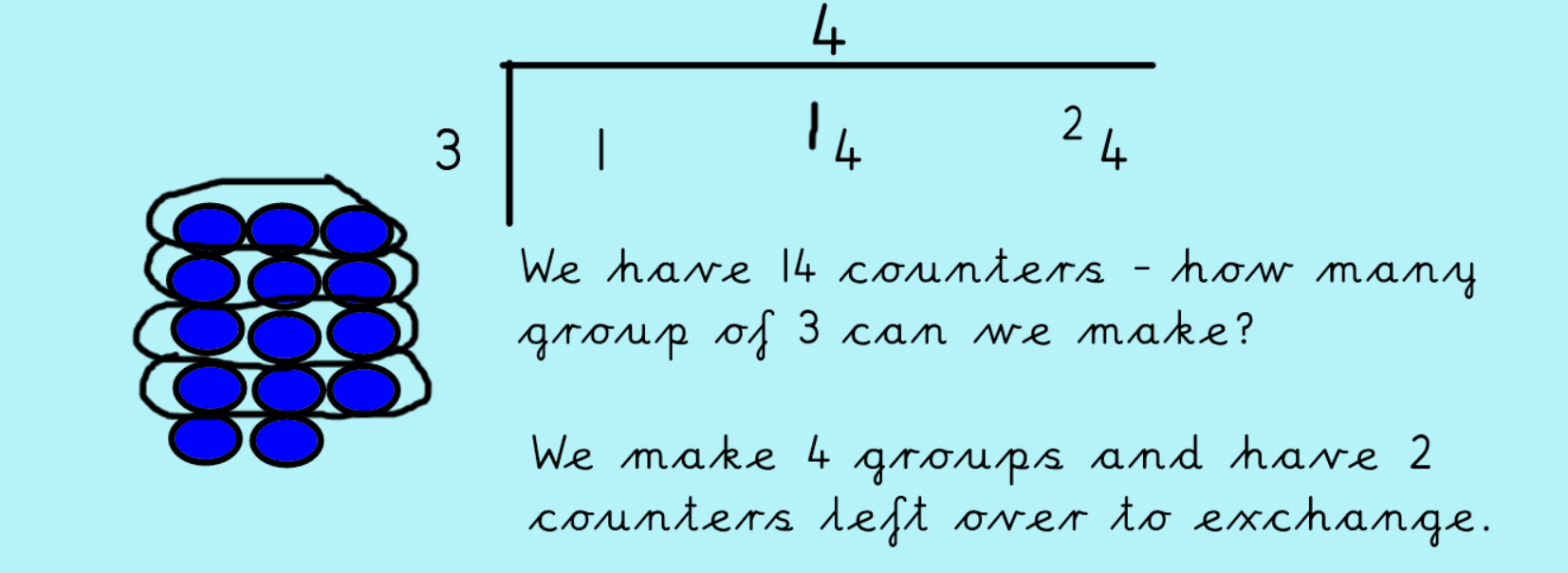 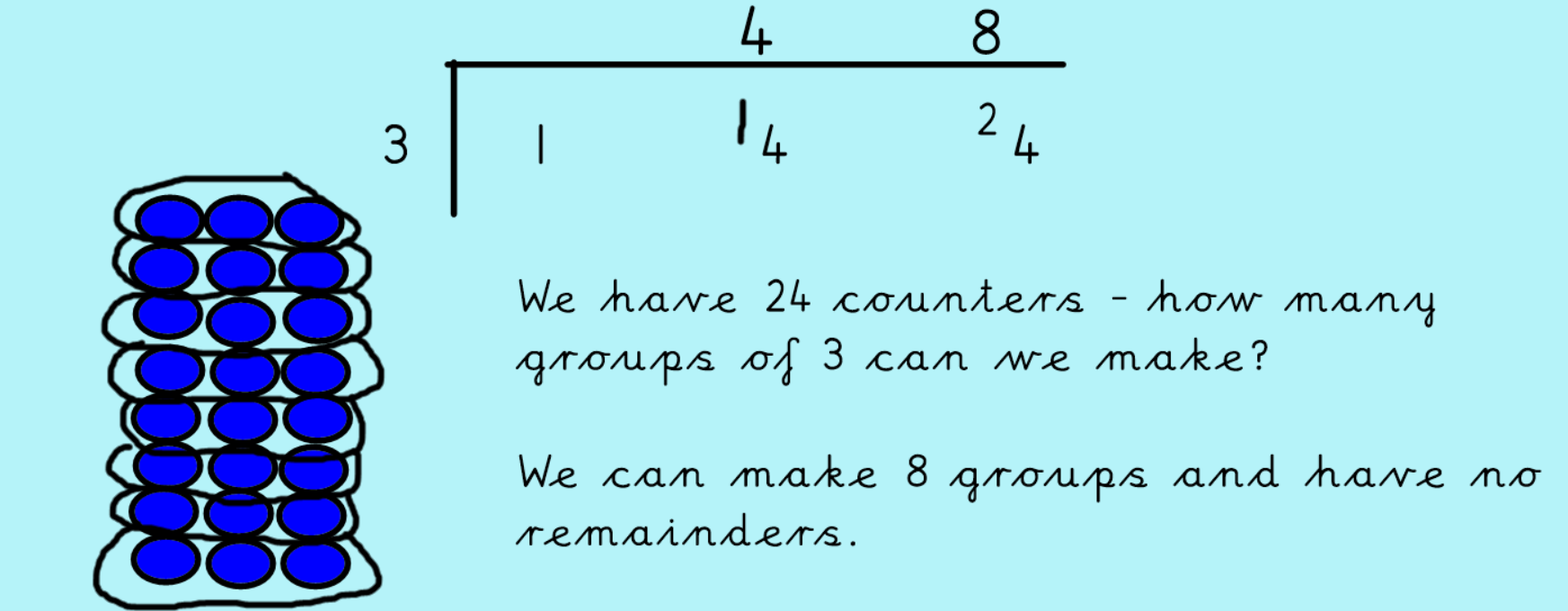 Now have a go at the division worksheet.